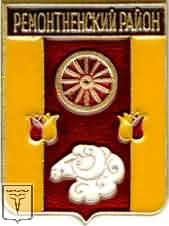 СОБРАНИЕ ДЕПУТАТОВ                       РЕМОНТНЕНСКОГО СЕЛЬСКОГО ПОСЕЛЕНИЯРЕШЕНИЕ № 12427.11.2015                                                                             с. РемонтноеОб утверждении  Муниципальной целевойпрограммы  «Комплексное развитие территории Ремонтненскогосельского поселения на 2016 год» С целью комплексного решения проблемы улучшения внешнего облика населенного пункта с.Ремонтное Ремонтненского сельского поселения, в соответствии с Федеральным законом от 06.10.2003 № 131-ФЗ « Об общих принципах организации местного самоуправления в Российской Федерации», Собрание депутатов Ремонтненского сельского поселения                                                     РЕШИЛО:Утвердить Муниципальную целевую программу «Комплексное  развитие территории Ремонтненского сельского поселения на 2016 год» (приложение) Начальнику сектора экономики и финансов Администрации Ремонтненского сельского поселения:2.1.Финансирование программы осуществлять в пределах средств, утверждаемых соответствующими разделами бюджета Ремонтненского сельского поселения, а также внебюджетных источников.Контроль за исполнением настоящего решения возложить на постоянную комиссию по бюджету, налогам и собственности.Глава Ремонтненского                                                                                                      сельского поселения                                                                         А.Я. ЯковенкоМуниципальная целевая программа«Комплексное развитие территории Ремонтненского сельского поселения на 2016 год»с. Ремонтное2015 г.ПАСПОРТ ПРОГРАММЫ 	РАЗДЕЛ 1Общие положенияКомплексное развитие территории  поселения включает ремонт дорог, парковых зон, площадей,  внутрипоселковых дорог, уличное озеленение, устройство береговых сооружений, уличное освещение, приведение жилищного фонда в соответствии со стандартами качества, обеспечивающими комфортные условия проживания.Высокий уровень автомобилизации, способствуя развитию экономики и обеспечению мобильности населения, имеет ряд негативных последствий. Моральный и материальный ущерб от гибели и ранения людей определяют высокую значимость мероприятий по обеспечению дорожного движения.Анализ аварийности показал, что основными причинами наезда на пешеходов являются нарушения водителями правил проезда пешеходных переходов, а также наличие неудовлетворительных дорожных условий.Также назрела необходимость посадки зеленых насаждений, т.к. повышенная загрязненность воздуха, и отсутствие необходимого ухода привели к преждевременному старению деревьев потере декоративного вида, угрозе падения, параллельно с обновлением уличного озеленения необходимо проводить работы по реконструкции и благоустройству улиц.,В последнее время на территории Ремонтненского сельского поселения сложилась неблагоприятная ситуация по обеспечению наружного освещения на территории, отрицательные тенденции обусловлены высоким уровнем износа объектов инженерной инфраструктуры наружного освещения, снижением уровня общей культуры населения, выражающемся в отсутствии бережливого отношения к объектам муниципальной собственности.Одним из приоритетов национальной жилищной политики России является создание обеспеченности комфортных условий проживания и доступности коммунальных услуг населения. В настоящее время деятельность водоснабжения  и водоотведения в с. Ремонтное характеризуется неудовлетворительным качеством коммунальных услуг, неэффективным использованием природных ресурсов. Причинами возникновения этих проблем являются высокий уровень износа основных фондов объектов водоснабжения и водоотведения. Одним из следствий стало обострение водоснабжения и населения питьевой водой нормативного качества и в достаточном количестве.Требования жителей села к состоянию внутрипоселковых дорог и тротуаров непрерывно растут, поэтому работы по реализации программы будут направлены на текущий ремонт внутрипоселковой сети.В настоящее время все более актуальное значение приобретают мероприятия по созданию благоприятных условий для отдыха населения. Это особенно важно для лиц пожилого возраста, ветеранов, матерей, для правильного воспитания детей. РАЗДЕЛ 2Основные цели и задачи программыОсновной целью разработки данной программы является улучшение внешнего облика с.Ремонтного Ремонтненского сельского поселения, условий проживания населения. Для достижения цели необходимо решить следующие задачи: выполнить комплексное благоустройство внутрипоселковых территорий и улиц сельского поселения, а именно:отремонтировать асфальтобетонное покрытие улиц, установить дорожные знаки, нанести разметку;провести озеленение, ремонт и покраску скамеек и урн;провести текущий ремонт уличного (наружного) освещения;повысить качество и надежность предоставления коммунальных услуг по водоснабжению и водоотведению и теплоснабжению населения;установить детскую площадку, отремонтировать асфальтобетонное покрытие внутрипоселковых дорог.РАЗДЕЛ 3Система программных мероприятийПрограмма будет осуществляться путем реализации программных мероприятий.Мероприятия указаны в приложении к Программе «Комплексное развитие территории Ремонтненского сельского поселения на 2016 год»Ресурсное обеспечение программыФинансирование Программы осуществляется за счет средств областного и местного бюджетов. Общий объем финансирования  Программы составит 12060 тыс.рублей , в том числе:                    
                  – областной бюджет –    7308,9 тыс. руб.            	-  местный бюджет –       4751,1 тыс. руб.          
Объемы и источники финансирования Программы приведены в приложении к Программе «Комплексное развитие территории Ремонтненского сельского поселения на 2016 год»РАЗДЕЛ 4 Нормативное обеспечениеФедеральный закон от 06.10.2003 №131-ФЗ «Об общих принципах организации местного самоуправления в Российской Федерации», решение Собрания депутатов Ремонтненского сельского поселения от 31.10.2011 №72 «Об утверждении Положения о бюджетном процессе в Ремонтненском сельском поселении», постановление Администрации Ремонтненского сельского поселения от 01.02.2012г. №15 «О Порядке принятия решения о разработке муниципальных долгосрочных целевых программ, их формирования и реализации и Порядке проведения и критериях оценки эффективности реализации муниципальных долгосрочных целевых программ».РАЗДЕЛ 5Механизм реализации муниципальной долгосрочной целевой программы, включая организацию управления муниципальной долгосрочной целевой программой и контроль ее реализацииУправление реализации Программы осуществляет Администрация Ремонтненского сельского поселения.Заказчик Программы несёт ответственность за реализацию Программы, уточняет сроки реализации мероприятий Программы и объёмы их финансирования.Заказчиком  Программы выполняются следующие основные задачи:экономический анализ эффективности программных проектов и мероприятий Программы;подготовка предложений по составлению плана текущих расходов на очередной период; корректировка плана  реализации программы по источникам и объёмам финансирования и по перечню предлагаемых к реализации задач Программы по результатам принятия областного и местного бюджетов; подготовка и представление отчетов о ходе реализации Программы.При отсутствии финансирования мероприятий Программы исполнители по согласованию с заказчиком вносят предложения об изменении сроков их реализации либо снятии с контроля.Контроль по реализации Программы осуществляется Администрацией Ремонтненского сельского поселения.«Комплексное развитие территорииРемонтненского сельского поселения на  2016 год»Основные мероприятия программыНаименованиеПрограммыМуниципальная долгосрочная целевая программа «Комплексное развитие территории Ремонтненского сельского поселения на 2012-2015 годы»Основание для разработки  Программы Федеральный закон от 06.10.2003 №131-ФЗ «Об общих принципах организации местного самоуправления в Российской Федерации», решение Собрания депутатов Ремонтненского сельского поселения от 31.10.2011 №72 «Об утверждении Положения о бюджетном процессе в Ремонтненском сельском поселении»,     постановление Администрации Ремонтненского сельского поселения от 13.09.2013  №211 «Об утверждении  Порядка разработки, реализации и оценки эффективности муниципальных программ Ремонтненского сельского поселения»Муниципальный заказчик программыАдминистрация Ремонтненского сельского поселенияРазработчик программыАдминистрация Ремонтненского сельского поселенияЦели Программы    Комплексное решение проблемы улучшение внешнего облика населенного пункта - с.Ремонтного Ремонтненского сельского поселения, обеспечения потребности населения в среде проживания, отвечающей современным требованиям, повышения уровня комфортности пребывания на территории Ремонтненского сельского поселенияЗадачи программыПоддержание автомобильных дорог общего пользования местного значения, искусственных сооружений на них и тротуаров на уровне, соответствующем категории дороги, путём содержания дорог и сооружений на них; Сохранение протяженности соответствующих нормативным требованиям автомобильных дорог общего пользования местного значения за счет капитального ремонта автомобильных дорог.Повышение безопасности функционирования транспортной системы: ремонт дорог, совершенствование условий содержания улично-дорожной сети;Реконструкция и обустройство существующих улиц с улучшением качественного состояния зеленых насаждений, ремонтом и окраской скамеек и урн;Реконструкция и проведение текущего  ремонта сетей уличного (наружного) освещения Ремонтненского сельского поселения;Повышение качества и надежности предоставление коммунальных услуг по водоснабжению и водоотведению;Обустройство детской площадки, ремонт внутрипоселковых дорог.Сроки  реализации
Программы               2016 год                                      
Перечень основных направлений и мероприятий ПрограммыПовышение безопасности дорожного движения на территории Ремонтненского сельского поселения.Развитие сети автомобильных дорог общего пользования на территории Ремонтненского сельского поселенияМероприятия по озеленению территории Ремонтненского сельского поселения.Мероприятия по уличному (наружному) освещению территории Ремонтненского сельского поселения.Мероприятия в области водоканализационного хозяйства на территории Ремонтненского сельского поселения.Благоустройство внутрипоселковых территорий Ремонтненского сельского поселения. Исполнители
Программы   Администрация Ремонтненского сельского поселения Объемы и источники     
финансирования         
Программы              Общий объем финансирования  Программы  составит 12060 тыс.рублей , в том числе:                    
                  – областной бюджет –    7308,9 тыс. руб.            	-  местный бюджет –    4751,1 тыс. руб.Ожидаемые конечные     
результаты Программы   -сокращение роста количества ДТП, в том числе с       
участием пешеходов, улучшение транспортного          
обслуживания населения и  дорожной инфраструктуры;-повышение уровня комфортности на территории поселения и улучшения внешнего облика с.Ремонтного Ремонтненского сельского поселения;-создание эстетичного вида наружного освещения, обеспечение безопасности дорожного движения в ночное время суток, снижение криминогенной обстановки на улицах поселения;-повышение надежности оказываемых услуг за счет снижения аварийности на сетях водопровода и канализации;-повышение уровня безопасности, комфортности проживания путем ремонта внутрипоселковых дорог, устройства новых малых архитектурных форм на детских площадках ;-повышение благоустройства зон отдыха.Организация контроля  исполнения программыМониторинг реализации основных направлений целевой муниципальной Программы№п/пСодержаниемероприятийОтветственный исполнитель и соисполнители мероприятийСрок исполненияИсточники финансированияСтоимость, тыс. руб.1234561. Развитие сети автомобильных дорог общего пользования в Ремонтненском сельском поселении на 2016 год 1. Развитие сети автомобильных дорог общего пользования в Ремонтненском сельском поселении на 2016 год 1. Развитие сети автомобильных дорог общего пользования в Ремонтненском сельском поселении на 2016 год 1. Развитие сети автомобильных дорог общего пользования в Ремонтненском сельском поселении на 2016 год 1. Развитие сети автомобильных дорог общего пользования в Ремонтненском сельском поселении на 2016 год 1.1Содержание автомобильных дорог общего пользования местного значения и искусственных сооружений на нихАдминистрация Ремонтненского сельского поселения2016 гМестный бюджетОбластной бюджет1626747,22. Мероприятия в области водоканализационного хозяйства на территории Ремонтненского сельского поселения2. Мероприятия в области водоканализационного хозяйства на территории Ремонтненского сельского поселения2. Мероприятия в области водоканализационного хозяйства на территории Ремонтненского сельского поселения2. Мероприятия в области водоканализационного хозяйства на территории Ремонтненского сельского поселения2. Мероприятия в области водоканализационного хозяйства на территории Ремонтненского сельского поселения2. Мероприятия в области водоканализационного хозяйства на территории Ремонтненского сельского поселения2.1Возмещение предприятиям ЖКХ части платы граждан за коммунальные услуги в объеме свыше установленных индексов максимального роста размера платы граждан за коммунальные услугиАдминистрация Ремонтненского сельского поселения2016 гМестный бюджетОбластной бюджет294,96561,73. Энергосбережение и повышение энергетической эффективности на территории Ремонтненского сельского поселения  на 2016 год3. Энергосбережение и повышение энергетической эффективности на территории Ремонтненского сельского поселения  на 2016 год3. Энергосбережение и повышение энергетической эффективности на территории Ремонтненского сельского поселения  на 2016 год3. Энергосбережение и повышение энергетической эффективности на территории Ремонтненского сельского поселения  на 2016 год3. Энергосбережение и повышение энергетической эффективности на территории Ремонтненского сельского поселения  на 2016 год3. Энергосбережение и повышение энергетической эффективности на территории Ремонтненского сельского поселения  на 2016 год3.1Текущее содержание объектов уличного освещенияАдминистрация Ремонтненского сельского поселения2016 гМестный бюджет95,03.2Оплата электроэнергии уличного освещенияАдминистрация Ремонтненского сельского поселения2016 гМестный бюджет1741,23.3Установка приборов учета потребления, газа в жилом фонде средства населения2016 гсредства населения3.4Утепление фасадов, входных дверей, окон, чердачных перекрытий и подвалов в жилом фонде средства населения2016 гсредства населения4. Благоустройство муниципального образования  Ремонтненское сельское поселение на 2016 г4. Благоустройство муниципального образования  Ремонтненское сельское поселение на 2016 г4. Благоустройство муниципального образования  Ремонтненское сельское поселение на 2016 г4. Благоустройство муниципального образования  Ремонтненское сельское поселение на 2016 г4. Благоустройство муниципального образования  Ремонтненское сельское поселение на 2016 г4. Благоустройство муниципального образования  Ремонтненское сельское поселение на 2016 г4.1Провести побелку деревьев в парке, на въезде в село (согласно закреплённых территорий)Администрация Ремонтненского сельского поселения, руководители учреждений, организаций, индивидуальные предпринимателиЕжегодно до 1 маяМестный бюджетЗа счет собственных средств1,24.2Ремонт и окраска садовых скамеекАдминистрация Ремонтненского сельского поселениядо 1 мая2016Местный бюджет2,04.3Посадка цветов на центральной площади, уход за газонамиАдминистрация Ремонтненскогос_п, МППЖКХ Ремонтненского районаАпрель-май2016Местный бюджет200,04.4Ремонт памятников воинам Великой Отечественной ВойныАдминистрация Ремонтненского сельского поселенияапрель 2016гМестный бюджет20,04.5Провести работы по буртованию свалкиАдминистрация Ремонтненскогос_п, МПП ЖКХ Ремонтненского района2016 гМестный бюджет150,04.6Провести работы по ликвидации несанкционированных свалокАдминистрация Ремонтненского сельского поселения2016Местный бюджет50,04.7Работы по озеленению с.РемонтноеАдминистрация Ремонтненского сельского поселения, ГАУ РО «Лес»2016 гМестный бюджет30,04.8Наведение порядка и вывоз мусора с кладбищаАдминистрация Ремонтненского сельского поселенияЕжегодно до 15.04 и до 15.11Местный бюджет2144.9Проведение профилактических дезинсекционных работы для снижения численности иксодовых клещейАдминистрация Ремонтненского сельского поселениядо 15.04. 2016 Местный бюджет50,04.10Содержание  улиц на территории Ремонтненского сельского поселенияАдминистрация Ремонтненского сельского поселения2016 гМестный бюджет256,84.11Очистка ливневых водостоков на территории Ремонтненского сельского поселенияАдминистрация Ремонтненского сельского поселения2016 гМестный бюджет20,0